	
          СОВЕТ НАРОДНЫХ ДЕПУТАТОВ
         МАЙОРОВСКОГО СЕЛЬСКОГО ПОСЕЛЕНИЯ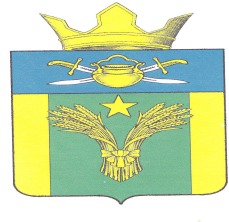 КОТЕЛЬНИКОВСКОГО МУНИЦИПАЛЬНОГО РАЙОНАВОЛГОГРАДСКОЙ ОБЛАСТИТРЕТЬЕГО СОЗЫВАРЕШЕНИЕ № 1/2от 20 января  2016 г.                                                             х. Майоровский О внесении изменений  в решение № 19/29 от 12.11.2015г. «Об установлении земельного налога на территории Майоровского сельского поселения»          В соответствии с Федеральным законом Р.Ф. от 23 ноября 2015г. № 320-ФЗ «О внесении изменений в часть вторую Налогового кодекса Российской Федерации» , Налоговым  кодексом Российской Федерации, Федеральным законом от 06.10.2003г.  № 131-ФЗ «Об общих принципах организации местного самоуправления в Российской Федерации», Уставом Майоровского сельского поселения Котельниковского муниципального района Волгоградской области,  Совет народных депутатов Майоровского сельского поселения Котельниковского муниципального района Волгоградской областиРЕШИЛ:1.Внести следующие изменения в решение № 19/29 от 12.11.2015г. «Об установлении земельного налога на территории Майоровского сельского поселения»1.1.   пункт  8 изложить в следующей редакции - Налогоплательщики – физические лица  и физические лица, являющиеся индивидуальными предпринимателями, уплачивающие налог на основании налогового уведомления, в течении налогового периода уплачивают один платеж по налогу по итогам налогового периода не позднее 1 декабря года, следующего за истекшим налоговым периодом, по ставкам, предусмотренным в пункте № 6.      Налогоплательщики- организации определяют налоговую базу самостоятельно на основании сведений государственного кадастра недвижимости о каждом земельном участке, принадлежащем им на праве собственности или праве постоянного (бессрочного) пользования.     Сумма налога подлежащая уплате в бюджет налогоплательщиками- физическими лицами исчисляется налоговыми органами.     Распространяет свое действие на правоотношения возникшие с 1 января 2015 года.     1.2. пункт 9 изложить в следующей редакции - установить отчетные периоды для налогоплательщиков – организаций: первый квартал, второй квартал, третий квартал календарного года.    Срок уплаты налога не позднее 15 февраля года, следующего за истекшим налоговым периодом. Срок уплаты авансовых платежей не позднее 15 мая, 15 августа, 15 ноября текущего налогового периода.     Распространяет свое действие на правоотношения возникшие с 1 января 2015 года.      2.Направить данное решение главе Майоровского сельского поселения на подписание, подлежит опубликованию в средствах массовой информации.Глава Майоровского сельского поселения :                                     А.В.Попов